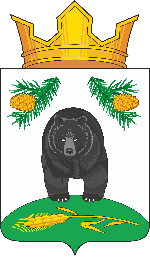 СОВЕТНОВОКРИВОШЕИНСКОГО СЕЛЬСКОГО ПОСЕЛЕНИЯРЕШЕНИЕ10.12.2019                                                                                                                     № 132с. НовокривошеиноКривошеинского районаТомской областиО рассмотрении Проекта дополнений и изменений в Устав муниципального образования Новокривошеинское сельское поселение С целью приведения Устава муниципального образования Новокривошеинское сельское поселение Кривошеинского района Томской области в соответствие с действующим законодательством СОВЕТ НОВОКРИВОШЕИНСКОГО СЕЛЬСКОГО ПОСЕЛЕНИЯ РЕШИЛ:1. Вынести на обсуждение Проект изменений и дополнений в Устав муниципального образования Новокривошеинское сельское поселение Кривошеинского района Томской области (далее - Устав), утвержденного решением Совета Новокривошеинского сельского поселения от 14.06.2019 № 111, в следующей редакции:1) пункт 19 части 1 статьи 8 после слов «территории, выдача» дополнить словами «градостроительного плана земельного участка, расположенного в границах поселения, выдача»;2) второй абзац части 6 статьи 26 изложить в следующей редакции:«Депутаты, выборное должностное лицо местного самоуправления должны соблюдать ограничения, запреты, исполнять обязанности, которые установлены федеральными законами. Полномочия депутата, выборного должностного лица местного самоуправления прекращаются досрочно в случаях, предусмотренных федеральными законами.»;3) часть 7 статьи 33 дополнить абзацем следующего содержания:«Дополнительным источником официального опубликования муниципальных правовых актов и соглашений органов местного самоуправления является портал Минюста России «Нормативные правовые акты в Российской Федерации» (http//pravo-minjust.ru, http:право-минюст.рф, регистрация в качестве сетевого издания Эл № ФС77-72471 от 05.03.2008). В случае опубликования (размещения) полного текста муниципального правового акта в официальном сетевом издании объемные графические и  табличные приложения к нему в печатном издании могут не приводиться.». 2. Направить настоящее решение на государственную регистрацию в порядке, предусмотренном Федеральным законом от 21 июля 2005 года № 97-ФЗ «О государственной регистрации уставов муниципальных образований».3. Поручить Администрации Новокривошеинского сельского поселения обеспечить официальное опубликование (обнародование) настоящего решения после его государственной регистрации.4. Контроль за исполнением настоящего решения возложить на  контрольно-правовой комитет.Председатель СоветаНовокривошеинского сельского поселения                                                  Е.В. ТаньковаГлава Новокривошеинского сельского поселения                                       А.О. Саяпин